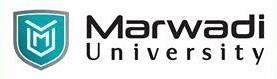 Course Outcomes: Develop oral and written skills required in the corporate world.Learn language functions required for interactions at a workplace.Make an effective oral presentation on a topic.Course Contents:Evaluation:The students will be evaluated on a continuous basis and broadly follow the scheme given below:Text Books:PROGRAMMaster of Business AdministrationSEMESTER3TITLE OF THE SUBJECTAdvanced Corporate CommunicationCOURSE CODE 04MB0362DURATION28 hrs. ( 28 session of 60 minutes each)CREDITS2UNITTOPICCONTACT HRS.1CommunicationVerbal & Non-VerbalElements of CommunicationIntroductionFace-to-Face communicationTone of VoiceBody LanguageVerbal Communication 31CommunicationVerbal & Non-VerbalInterpersonal CommunicationFunctions:Accepting and declining the invitationMaking requestsGiving suggestions21CommunicationVerbal & Non-VerbalTelephone SkillsMaking business callsShort talks over the callsActive Listening Skills32Business CorrespondenceWritten DiscourseIntroduction to Basic Writing Styles of writing Significance of Writing Do’s and Don’ts of good writing 22Business CorrespondenceArticle WritingWhat is an article?Essential elements of Article Writing.FormatPractice32Business CorrespondenceReport WritingWhat is a Report?Essential elements of Report WritingKinds of reports Report for a MeetingReport for a NewspaperReport for a MagazineFormatPractice42Business CorrespondenceEmail WritingElements of a formal emailCohesive devices to used in writing formal emailFormatKinds of emailsPractice42Business CorrespondenceWriting formal LettersTypes of lettersCircularsPromotional ContentSalesFormat Practice33Presentation SkillsSpoken Discourse Introduction to Basic speaking Styles of speakingSignificance of speaking Do’s and Don’ts of good speech 23Presentation SkillsUsing PowerpointPreparing effective slidesUsing images, graphs and charts etc.,Delivering an effective presentationDo’s and Don’ts of Power Point 2ComponentWeightageAContinuous Evaluation Component (Assignments / Quizzes /Class Participation etc.)0% (C.E.C.)BInternal Assessment50% (I.A.)CEnd-Semester Examination (Practical/Viva)50% (External assessment)Sr. NoAuthor/sName of the BookPublisherEdition	and YearT-01Dr.J.JethwaneyCorporate Communication: Principles & PracticesOXFORD Higher education2016T-02Klement PodnarCorporate Communication: Marketing Viewpoint Taylor & Francis Ltd2019